АДМИНИСТРАЦИЯЗАКРЫТОГО АДМИНИСТРАТИВНО-ТЕРРИТОРИАЛЬНОГО ОБРАЗОВАНИЯ СОЛНЕЧНЫЙПОСТАНОВЛЕНИЕО МЕРАХ ПО ПРЕДУПРЕЖДЕНИЮ ЧРЕЗВЫЧАЙНЫХ СИТУАЦИЙ НА ТЕРРИТОРИИ ЗАТО СОЛНЕЧНЫЙ, СВЯЗАННЫХ С ПРОПУСКОМ ВЕСЕННЕГО ПОЛОВОДЬЯ 2018 ГОДАВо исполнение требований Федерального закона от 21.12.1994 г. № 68-ФЗ «О защите населения и территорий от чрезвычайных ситуаций природного и техногенного характера», решений заседания комиссии по предупреждению и ликвидации чрезвычайных ситуаций и обеспечению пожарной безопасности ЗАТО Солнечный Тверской области от 06.03.2018 г. и в целях предупреждению чрезвычайных ситуаций на территории ЗАТО Солнечный, связанных с пропуском весеннего половодья, администрация ЗАТО СолнечныйПОСТАНОВЛЯЕТ:Утвердить «План подготовки и проведения мероприятий по предупреждению и ликвидации чрезвычайных ситуаций на территории ЗАТО Солнечный в период весеннего половодья 2018 года» (прилагается).Создать оперативную группу по контролю за паводковой обстановкой на территории ЗАТО Солнечный в составе:- Кожемякин Ю.А. – руководитель отдела по делам ГО и ЧС администрации ЗАТО Солнечный,- Плиско Е.И. – заместитель директора МП ЖКХ ЗАТО Солнечный,- Юрков А.А. – директор МП ЖКХ ЗАТО Солнечный.3. Муниципальному предприятию жилищно-коммунального хозяйства ЗАТО Солнечный (Юрков А.А.) в срок до 20.03.2018 г.:- во взаимодействии с формированиями филиала ФГУП «НПЦАП – Завод «Звезда» и СПСЧ №1 выполнить мероприятия по созданию и приведению в готовность резерва сил и средств к пропуску весеннего половодья и проведению аварийно- спасательных работ, а также по приведению в готовность имеющихся аварийно-восстановительных формирований к действию по назначению.- автомобильные дороги местного значения привести в нормативное состояние. Выполнить мероприятия по очистке имеющихся дренажных систем на существующих коммуникациях.- выполнить мероприятия по подготовке систем жизнеобеспечения населения к работе в период весеннего половодья.Выполнить мероприятия по санитарно-гигиеническому и противоэпидемическому обеспечению населения. Принять меры против попадания в водоёмы вредных химических и органических веществ, отходов промышленного производства.(срок: до 20.03.2018 г. Отв. Зимба Л.И., Волков М.А. (по согласованию)Эвакуационной комиссии ЗАТО Солнечный (Хлебородова Т.В.) совместно с отделом по делам ГО и ЧС администрации (Кожемякин Ю.А.) спланировать мероприятия по проведению возможной эвакуации населения из зон затопления и при иных ЧС.(срок: до 20.03.2018 г.)6. Отделу по делам ГО и ЧС администрации (Кожемякин Ю.А.) своевременно информировать население через средства массовой информации об угрозе возникновения или о возникновении чрезвычайной ситуации, об обстановке и действиях в зонах возможного подтопления, о необходимости страхования имущества для получения компенсаций за нанесённый ущерб. (срок: до 15.04.2018 г. и в течение паводкоопасного периода)7. Контроль за исполнением данного постановления оставляю за собой.Глава администрации ЗАТО Солнечный           				 В.А. Петров13.03.2018ЗАТО Солнечный            № 64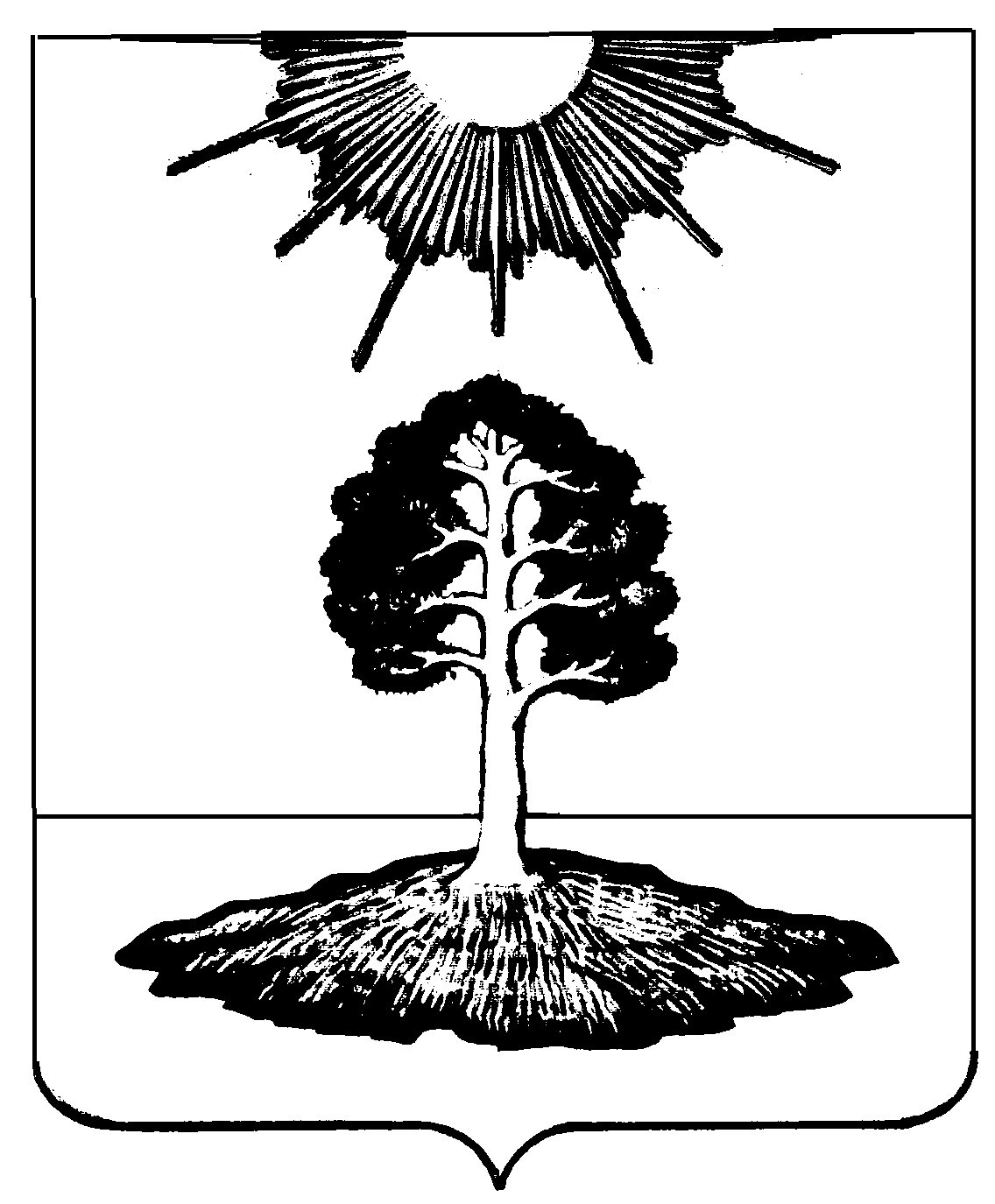 